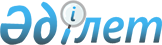 О проекте Указа Президента Республики Казахстан "О переименовании Булаевского района Северо-Казахстанской области"Постановление Правительства Республики Казахстан от 11 ноября 2000 года N 1697     Правительство Республики Казахстан постановляет:     Внести на рассмотрение Президента Республики Казахстан проект Указа Президента Республики Казахстан "О переименовании Булаевского района Северо-Казахстанской области".     Премьер-Министр   Республики Казахстан                                                             Проект                    Указ Президента Республики Казахстан                    "О переименовании Булаевского района                         Северо-Казахстанской области"    

       В соответствии со статьей 9 Закона Республки Казахстан от 8 декабря 1993 года  Z934200_  "Об административно-территориальном устройстве Республики Казахстан" постановляю:     1. Переименовать Булаевский район Северо-Казахстанской области в район Магжана Жумабаева.     2. Настоящий Указ вступает в силу со дня подписания.         Президент    Республики Казахстан                                      (Специалисты: Склярова И.В.,              Мартина Н.А.)  
					© 2012. РГП на ПХВ «Институт законодательства и правовой информации Республики Казахстан» Министерства юстиции Республики Казахстан
				